A包：海南金冠嘉科技信息有限公司报价明细表B包：国药器械（海南）有限公司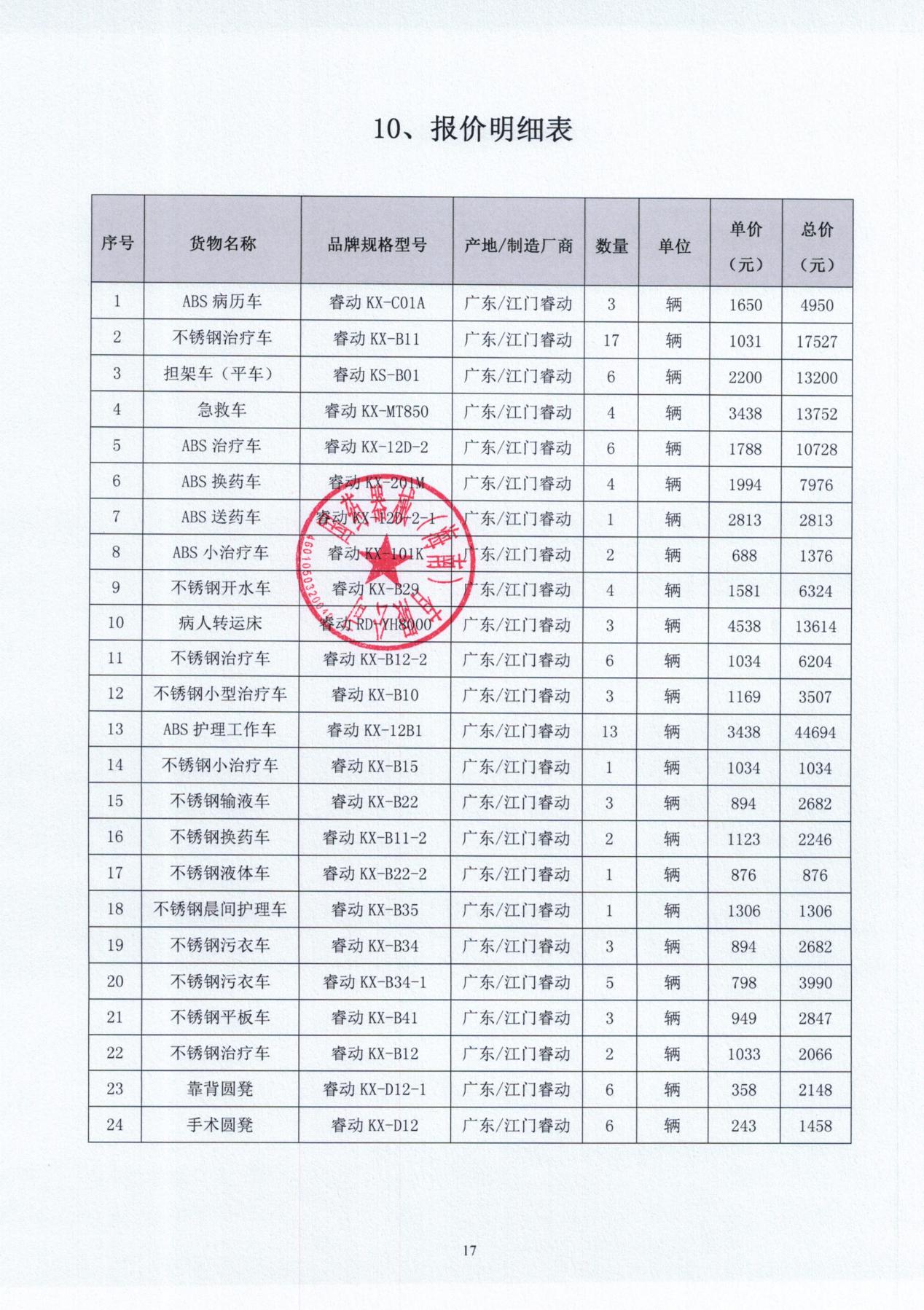 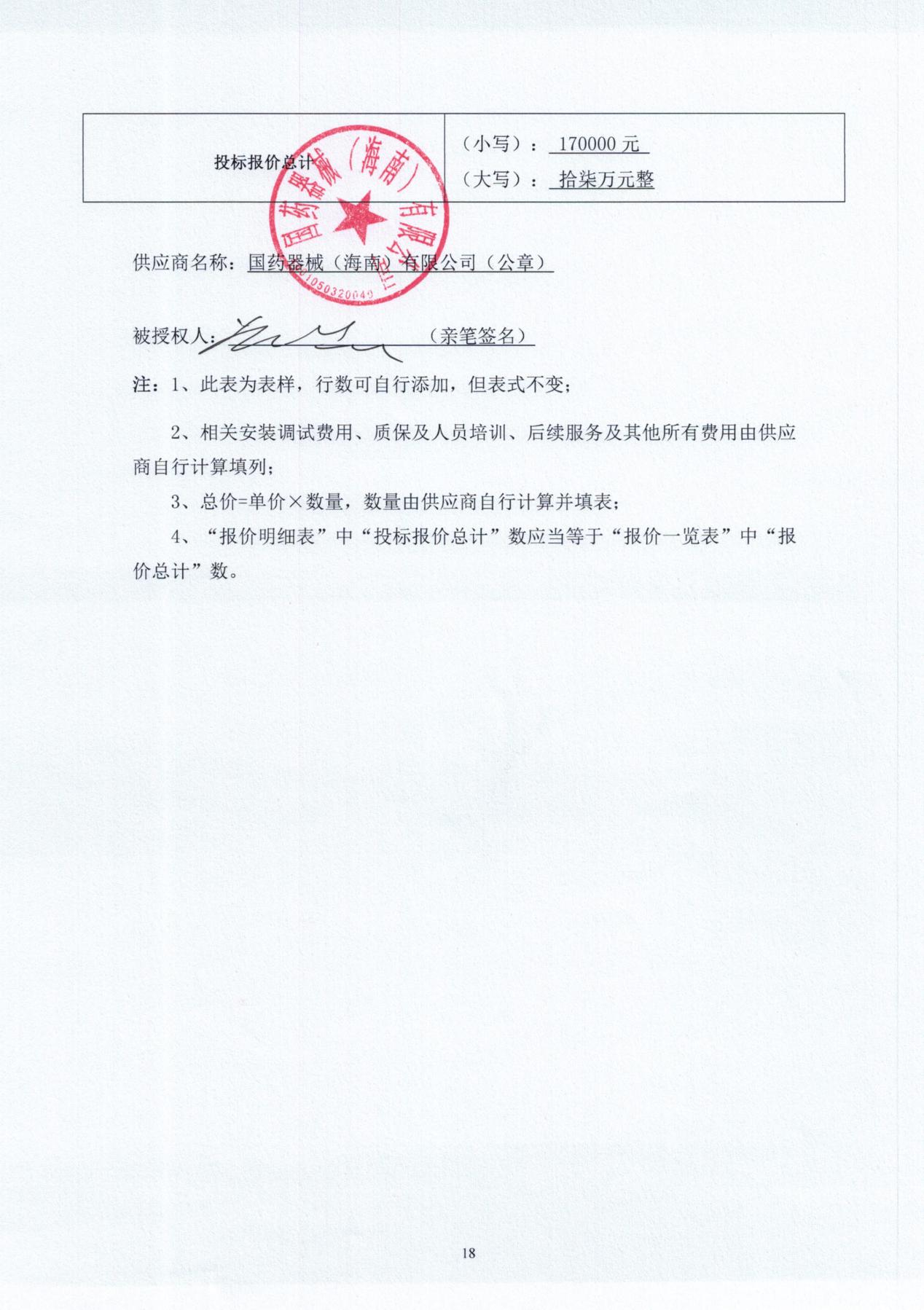 序号货物名称品牌规格型号产地/制造厂商数量单位单价（元）总价（元）1箱式文书移动密集架光正：SA560长5.6米×高2.5米×8列江西省樟树市/江西光正金属设备集团有限公司112㎡1765.00 197680.00 2箱式基建移动密集架光正：SA560长5.6米×高2.5米×5列江西省樟树市/江西光正金属设备集团有限公司70㎡1765.00 123550.00 3文件柜光正：SA850国家标准江西省樟树市/江西光正金属设备集团有限公司4个850.00 3400.00 4书车光正：SA210国家标准江西省樟树市/江西光正金属设备集团有限公司1辆820.00 820.00 5书梯光正：SA020国家标准江西省樟树市/江西光正金属设备集团有限公司1个820.00 820.00 6档案防磁柜光正：SA540江西省樟树市/江西光正金属设备集团有限公司2个710.00 1420.00 7六人阅览桌光正：SA660国家标准江西省樟树市/江西光正金属设备集团有限公司1张5100.00 5100.00 8档案室密集架光正：SA562长7米×高2.5米×5列江西省樟树市/江西光正金属设备集团有限公司87.5㎡1765.00 154437.50 投标报价总计投标报价总计投标报价总计（小写）：  ￥487,227.50 元整。          （大写）： 肆拾捌万柒仟贰佰贰拾柒元伍角整。   （小写）：  ￥487,227.50 元整。          （大写）： 肆拾捌万柒仟贰佰贰拾柒元伍角整。   （小写）：  ￥487,227.50 元整。          （大写）： 肆拾捌万柒仟贰佰贰拾柒元伍角整。   （小写）：  ￥487,227.50 元整。          （大写）： 肆拾捌万柒仟贰佰贰拾柒元伍角整。   （小写）：  ￥487,227.50 元整。          （大写）： 肆拾捌万柒仟贰佰贰拾柒元伍角整。   